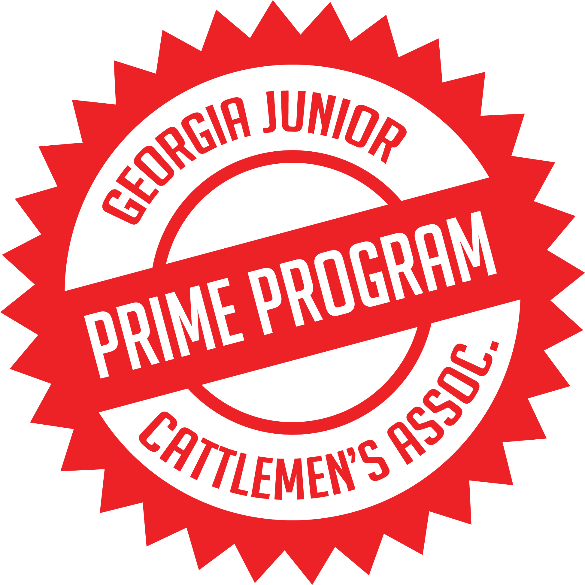 The GJCA PRIME Program is designed to encourage students’ involvement and participation in all aspects of the cattle industry. This program will allow students to be rewarded for their participation in events connected to Georgia Cattlemen’s Association, Georgia Junior Cattlemen’s Association, and cattle industry-related events.
Participants will record involvement from April 2nd, 2021, to March 1st, 2022. The program will follow the year from Convention to Convention. Application and all supporting materials must be turned in to the GJCA Coordinator by March 6th, 2022. APPLICANT MUST BE A CURRENT GJCA MEMBER TO PLACE.Once the application deadline has passed, a committee will narrow the applications down. Depending on how the judges view the applications, finalists may be interviewed by a select group of industry professionals. Communication will be made between the GJCA Coordinator and finalists for the interview.

The PRIME Program has three divisions: Junior, for GJCA members in 8th grade or below, Senior, for GJCA members in 9th grade to 12th grade, and Collegiate, for GJCA members in college, or post-high school. Divisions will be determined based on the member’s grade level at the time the contest ends (March 1, 2022.)Monetary prizes will be awarded to the top three individuals in each division:
- Collegiate: first place- $1,000; second place - $750; third place - $500
- Senior: first place - $1,000; second place - $750; third place - $500
- Junior: first place - $250; second place - $150; third place - $100
Additional prizes may be awarded to the winner in each division, as well. Recorded involvement may be based on events like the following. For verification of your participation in related events, ALL events must have a contact person with correct contact information, and directly relate to the cattle industry. Final discrepancy is given to the committee and GJCA Coordinator to determine if an event is acceptable. Be sure to read the top of each Event Log page and log the correct information in the related log. Questions related to the PRIME Program and acceptable events may be directed to the GJCA Coordinator, Taylor Pearce, taylor.pearce@gabeef.org.Industry Events
Events acceptable should be related to one or more of the following: (NOT including those related to GCA or GJCA)

- Conventions/ Conferences
- Short Courses
- Trainings
- Breed Association Meetings
- Hay and Forage Meetings
- Agricultural Awareness Days
- Farm Safety Days
- Tours (related to the cattle industry)
- Cattle Sales/ Auctions
- Public Speaking Opportunities (related to the cattle industry)
- Volunteer Opportunities (related to the cattle industry)
GJCA/GCA Related Events
Events acceptable should be related to one or more of the following:- GJCA Field Day
- YCC Tour/ Short Course
- GCA Convention/ Summer Conference
- Previous awards/ applications submitted
- Cattlemen’s Meetings
- CattleWomen’s Meetings
- Junior Cattlemen’s MeetingsSteer/ Heifer Shows
Any show that the junior member has exhibited at during the previously mentioned program timeline is eligible to be recorded for Steer/Heifer Shows. Students should include placings for Showmanship and Weight/Breed classes. 
*** This sheet is for your information only. To be used by committee for scoring***
Total Points: _________
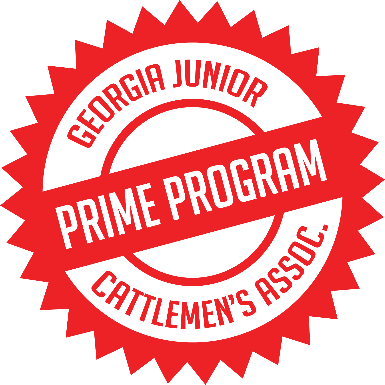 
Name: _____________________________________________________________________________School/College: ____________________________________________________________________Age: ________ Phone #: ___________________________ Email: ____________________________Mailing Address: ____________________________________________________________________City: ____________________________ State: _____________________ Zip: ____________________Agriculture Teacher (If Applicable): __________________________________________________Division:     ________ 8th Grade & Under      ________ 9th Grade & Over      ________ College
GJCA Membership #: ________________________________ # Years as a Member: _________Including Cattle Exhibition: (Yes or No) _______________________________________________**Applications should be typed and be either mailed or emailed to:
GJCA Coordinator
PO Box 27990
Macon, GA 31221
taylor.pearce@gabeef.orgShort Answer:
What does the cattle industry in Georgia mean to you?How can YOU personally create a positive impact related to the cattle industry?Explain the largest challenge that cattle producers face in Georgia:Explain how you are involved in the cattle industry: 
Explain your involvement with GJCA, and how it has impacted your life as a member of the cattle industry:ENTRY LOG 1: List industry events that you have participated in during the last year not GCA, GCWA, or GJCA related (meetings, conferences, seminars, advocacy, volunteer work, cattle prep work, etc)

**You may copy and use as many tables as needed**ENTRY LOG 2: List any GJCA, GCWA, or GCA related events (chapter meetings, Junior Programs, contests, etc)**You may copy and use as many tables as needed**
ENTRY LOG 3: List any steer/ heifer shows attended, and include placings
(If exhibiting an animal)**You may copy and use as many tables as needed**3 Points2 Points1 PointPoints EarnedIndustry InvolvementSignificant involvement; making an impactLimited involvement; limited impact madeLittle to no involvement in the industry; no impact made____________CompletenessClear Participation and work ethic demonstrated throughout the entire time frameLimited participation and work ethic demonstrated throughout the entire time frameLittle to no participation and work ethic demonstrated throughout the entire time frame____________DescriptivenessSignificant description given about each eventLimited descriptions given about many of the eventsVery limited descriptions given about most of the events____________RequirementsClearly meets all the requirementsMissing 1-3 requirementsMissing more than 3 requirements____________Short Answer QuestionsClearly passionate and knowledgeable in answers to questionsSomewhat passionate and knowledgeable based on answers to questionsNot passionate or knowledgeable on answers; bland answers____________Event NameEvent DateEvent Contact
(Name & Email)Event DescriptionName of EventDate of EventContact Person
(Name & Email)Event DescriptionName of ShowDate of ShowContact Person
(Name & Email)Placings (Showmanship & Weight/Breed Class)